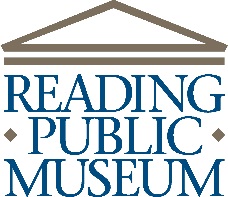 Overview:The Reading Public Museum is doing its part to help school groups come for a visit. Thanks to our generous donors, we are pleased to be able to offer funds to help students of all ages and backgrounds come to The Museum.Our Feed Their Imagination program has grown significantly over the past several years and we are looking forward to additional growth. With many schools having to eliminate field trips and other special programs due to budget cuts, this grant opportunity is more important than ever. Grants are available for all public, private, and parochial schools during designated times of the year. Opportunities for other groups are possible as well.Eligibility: All public, private, and parochial schools in any state are eligible to apply for a Feed Their Imagination Grant.  There will be no appeals.Grant Contact:Wendy Koller, Manager of Education610-371-5850 x223Wendy.koller@readingpublicmuseum.orgApplication Instructions:Please fill out the application completely – failure to do so may result in not receiving any funding.Please submit applications to: Education Department, Reading Public Museum, 500 Museum Rd. Reading, PA 19611 or email to: wendy.koller@readingpublicmuseum.org or fax to: 610-371-5632 Attn: Feed Their Imagination.Other information:▪Awarded funds are non-transferable, funds must be used in the allotted time frame by the requestor▪Transportation invoices MUST be received no later than 3 weeks after the date of the trip- failure to do so may result in denied funding in following years.▪Funding for transportation is a reimbursement- school must provide proof of payment to be reimbursed▪Funds must be used for museum and/or planetarium student admission first, remaining funds can be applied towards transportation if transportation was awarded.  Funding may not be used for parent chaperones▪Awarded funds will NOT exceed the actual costs associated with the visit▪All groups who receive funding will be required to pay a $50 non-refundable deposit that may be applied towards any remaining admission costs for students or for admission for parent chaperones. Deposit costs for virtual options may vary. ▪The Museum requests that any group who is awarded funds sends a thank you note from the students after their visit – failure to do so may result in denied funding in following years▪All complete applications will be considered equally.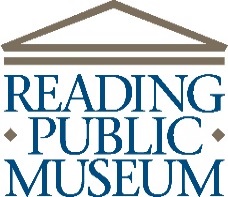 Feed Their Imagination Grants are currently available for visits to The Museum and Neag Planetarium as well as for traveling trunk and virtual field trip options.
Eligibility: All public, private, and parochial schools in any state are eligible to apply for a Feed Their Imagination School Tour Grant. There will be no appeals.Email to: wendy.koller@readingpublicmuseum.org Questions: Wendy Koller, 610-371-5850 ext.223, wendy.koller@readingpublicmuseum.orgVisit datesApplication deadlineFall 2022 (September 1 – December 30)November 30Spring 2023 (January 1 – May 30)April 30Summer 2023 (June 1 – August 30)July 30 School informationSchool informationSchool name:     School phone:      School district:     County:     Mailing address:     City/State/Zip:     Contact informationContact informationTeacher Name:     Principal/Administrator Name:     Email:     Email:     Phone:     Phone:     Request InformationRequest InformationRequest InformationRequest InformationRequest InformationPercentage of students who are eligible for free or reduced lunch?     Percentage of students who are eligible for free or reduced lunch?     Grade of Students      Grade of Students      Grade of Students      If grant is awarded, will your school require (Please check all that apply)If grant is awarded, will your school require (Please check all that apply)If grant is awarded, will your school require (Please check all that apply)If grant is awarded, will your school require (Please check all that apply)If grant is awarded, will your school require (Please check all that apply)Admission Waiver for Museum ($5/Student) Admission Waiver for Museum ($5/Student) Admission Waiver for Museum ($5/Student) Admission Waiver for Museum ($5/Student) Admission Waiver for Planetarium ($5/Student)Admission Waiver for Planetarium ($5/Student)Admission Waiver for Planetarium ($5/Student)Admission Waiver for Planetarium ($5/Student)Reimbursement for bus transportation Schools are required to submit proof of paid invoice NO LATER than 3 weeks after group visit. Any invoice submitted more than 3 weeks after visit may not be reimbursed. School is responsible for arranging transportation; The Museum will not provide transportation. Reimbursement for bus transportation Schools are required to submit proof of paid invoice NO LATER than 3 weeks after group visit. Any invoice submitted more than 3 weeks after visit may not be reimbursed. School is responsible for arranging transportation; The Museum will not provide transportation. Reimbursement for bus transportation Schools are required to submit proof of paid invoice NO LATER than 3 weeks after group visit. Any invoice submitted more than 3 weeks after visit may not be reimbursed. School is responsible for arranging transportation; The Museum will not provide transportation. Reimbursement for bus transportation Schools are required to submit proof of paid invoice NO LATER than 3 weeks after group visit. Any invoice submitted more than 3 weeks after visit may not be reimbursed. School is responsible for arranging transportation; The Museum will not provide transportation. If partial funds are awarded, will you still consider a group visit?If partial funds are awarded, will you still consider a group visit?If partial funds are awarded, will you still consider a group visit?If partial funds are awarded, will you still consider a group visit?Budget- Please fill out completely (adjustments for RSD discount will be made during review process)Budget- Please fill out completely (adjustments for RSD discount will be made during review process)Budget- Please fill out completely (adjustments for RSD discount will be made during review process)Budget- Please fill out completely (adjustments for RSD discount will be made during review process)Budget- Please fill out completely (adjustments for RSD discount will be made during review process)Total number of students visiting the MuseumTotal number of students visiting the Museum@ $5/Student$     Total number of Students visiting the PlanetariumTotal number of Students visiting the Planetarium@ $5/Student$     Estimated Cost of TransportationEstimated Cost of Transportation$     Total Cost of Visit/experienceTotal Cost of Visit/experience$     Visit informationIf grant is awarded, what galleries, planetarium shows, or virtual options are you most interested in seeing?(complete lists of  galleries, special exhibitions, and planetarium shows can be found on our web site)Please tell us in the space provided: The grade level of students you are planning on bringing and how receiving this grant will support your classroom and curriculum goals.